1.   TÝDENNÍ PLÁN40. týden	(1. – 5. 6. 2020) JMÉNO: …………………………………………zdroj obrázku: CO SE BUDEME UČIT?JAK SE MI DAŘÍ?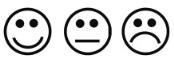 JAK VIDÍM SVÉ DÍTĚ?ČTENÍSlabikářstr. 83 - 85- rozvoj slovní zásoby- čtení slabik, slov a vět s uzavřenými slabikami- čtení troj-, čtyřslabičných slov- čtení slov (a vět) s písmenem G, g- čtení s porozuměnímDenně čtu plynule, nahlas (nešeptám  si hlásky předem), snažím se vázat slova do jejich úplného zvládnutí.Vyhledám v přečteném článku správné odpovědi.PSANÍPísanka 4str. 3 - 5- opakování psaní slov se známými písmeny, diktát, přepis slov- nové písmen malé ch, velké Ch – slabiky a slovaNa začátku věty píšu velké písmeno, na konci věty píšu tečku (někdy: ? !).MATEMATIKA2. dílstr. 47 - 48Počítání do 20Krokování – hod kostkami, šipkový záznam.Bus.Hodiny a orientace v čase.Pavučiny – nové prostředí.V pavučinách doplním (podle čísel) hodnotu ke každé barvě šipky.Vím, že hodnota šipek v pavučinách může být pokaždé jiná (např. žlutá není vždy 2) PRVOUKAstr. 71 - 72Rok – kalendář, měsíce v roce, hodinyUmím hledat v kalendáři. Nastavím na papírových hodinách zadaný čas.CHOVÁNÍJsem vytrvalý.Když se mi při práci nedaří, hned to nevzdávám a zkouším jiná řešení.